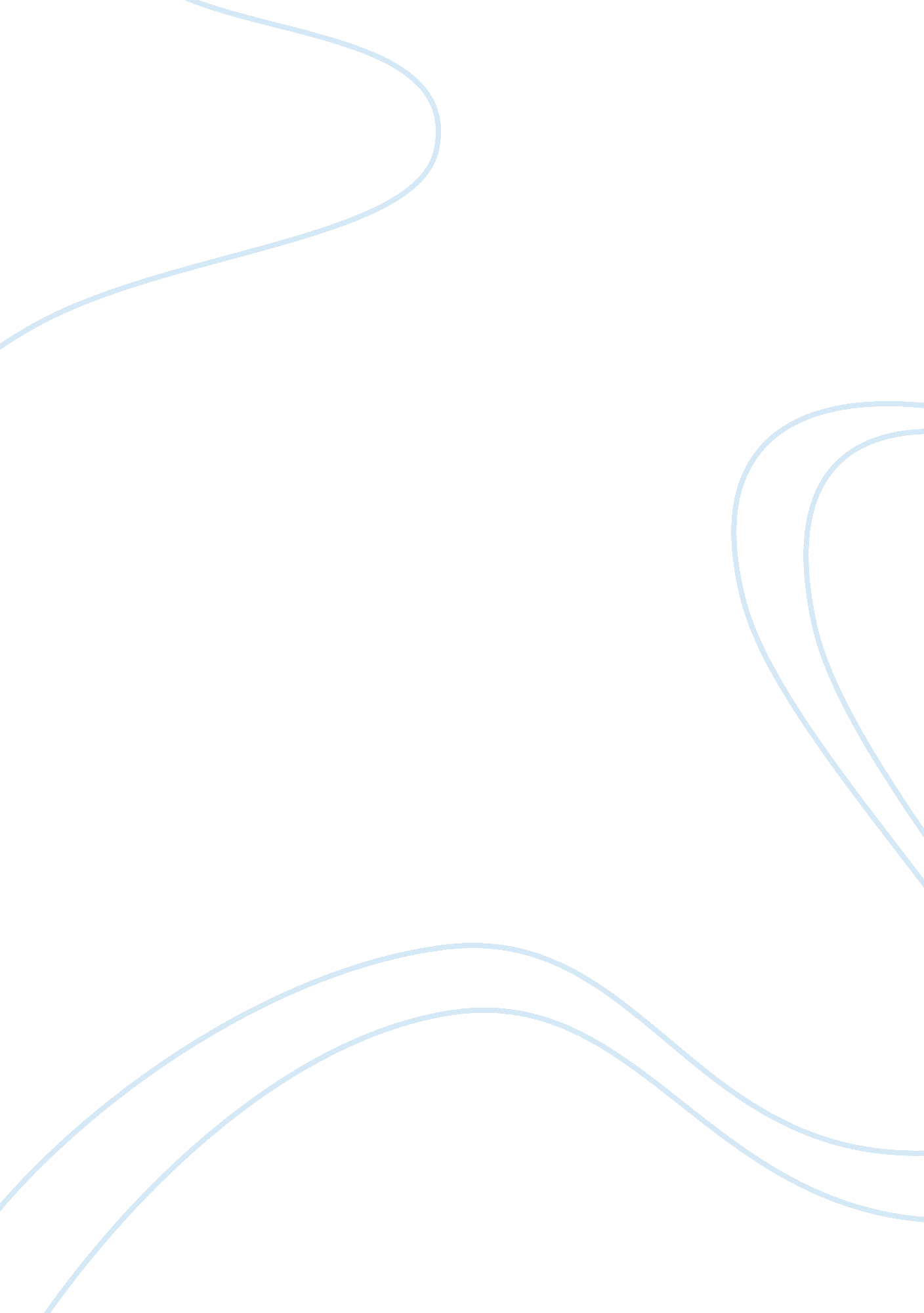 Caring for others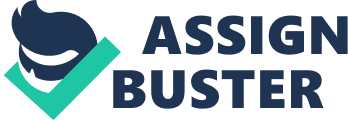 Nowadays people are more egocentric, thinking more of their own rights and benefits at the expense of others. Rude behaviors are often seen in public. To name a few, we often see some people rushing into an MET compartment without leaving any exit space for the departing passengers, throwing garbage everywhere instead of putting it into a rubbish bin, speaking foul languages and talking to their mobile phones so loud that we are compelled to hear. All these show that they are selfish, impolite and uncivilized. If everyone does the same, quarrelling and fighting, the vicious duo, may evolve at anytime and anywhere like those incidents happened recently on buses. Could you imagine what our world would become at the end? Perhaps it becomes a war-torn place full of anger, frustration and disappointment. WSDL you like this kind of life? What distinguishes human beings from animals, which instincts are more on survival than for the wellbeing of the species at large, is our possession of a sense of humanity and benevolence. It comes from our heart and is shown in our attitude and behavior. It starts from our values that every man deserves equal opportunity ND respect irrespective of his race, nationality, gender, age, health, religion, cultural or social-economic background. In order to show our care and concern for others, we act responsibly and sensibly, being true to ourselves and others. A caring family full of love is what we all treasure. Do spend quality time with the family members and share with them all the wonderful things and hardships in life, thus creating an atmosphere that everyone feels being loved, needed and cared for. Show your courtesy by greeting each other with a smile and thanking others for their service. Give appreciations and sincere compliments for the accomplishments of others. Be considerate so as not to infringe other people's rights, space and tranquility. Being thoughtful is indeed a secret to win friends and loyal people around you. It prevents you from being selfish, focusing mainly on your own side. You become sensitive to other's viewpoints, ideas and feelings and be empathetic by stepping into other's shoes and trying to understand their situations from their perspectives. Show your compassion to those in distress and be helpful by giving a helping hand to those in deed, as simple as offering your seat in public transport to a senior citizen or picking something up for someone. Participating in voluntary work for charitable organizations not only gives you a chance to help the needy but also provides you an invaluable learning experience benefiting to your personal development. As Ben Cohen, being honored for his leadership in pioneering socially responsible business, said, " As we help others, we cannot help but help ourselves. Respect other people's opinions and their freedom of speech. Listening patiently and calmly showing a nine sense of interest in others can help you build a rapport to hear the intent of the words and be felt connected, thus creating true communication and mutual understanding. You should refrain from causing offense, bullying and harassment when engaging in social activities and in virtual networking environments such as social networks, blobs and forums on the Internet. Take good care of the property of the community by maintaining cleanliness and using the facilities properly so as not to deprive of other people's chance of using them. In a global sense of caring, protect our environment and save Mr.. Earth by living a low carbon lifestyle, using environmentally friendly products, recycling the litter as appropriate and supporting the greening and energy-saving projects such as " No Air-con Night" initiated by Of course, it is easier said than done. Showing care and concern for Green Sense. Others demands our commitment, self-control and discipline. If every one of us starts to live with good manners and uphold the moral values to demonstrate our care and concern for others, we not only build a good inter-personal relationship but also inculcate a sense of wonder, a random act of kindness and a Joy in life. Starting from today, do your best and make a difference to our world. As the saying rightly says that " Only a life lived for others is a life worthwhile". Caring for others is also known as Compassion. Compassion is the understanding or empathy for the suffering of others. Compassion is the emotion that we feel in response to the suffering of others that motivates a desire to help. Compassion is often regarded as having an emotional aspect to it, though when based on cerebral actions such as fairness, Justice and interdependence, it may be considered rational in nature and its application understood as a activity based on sound Judgment. There is also an aspect of compassion which regards a quantitative dimension, such that individual's compassion is often given a property of " depth," " vigor," or " passion. " The etymology of " compassion" is Latin, meaning " co-suffering. " More involved than simple empathy, compassion commonly gives rise to an active desire to alleviate another's suffering. Read this -Rational People Make Decisions At The Margin. It is often, though not inevitably, the key component in hat manifests in the social context as altruism. In ethical terms, the various expressions down the ages of the so-called Golden Rule often embodies by implication the principle of compassion: Do to others what you would have them do to you. Mysterious is what life seems to be and time seems too short for us to enjoy it. Most of us are often told to live life to the fullest but we were never told how to do so. As we grow, we continue to search on how we will make our life worth living. We tend to be adventurous to try to know the world and what we can do to say that our life is Roth living. People have different perspectives on how is life worth living. For me, there are many things that make my life worth living. Life offers many challenges but through the love that I receive from my family and friends I become strong enough to face them. Love that I can receive as I live is what makes my life worth living. The opportunity to receive and share it to others really makes my life worth living. Happy moments that I spend with my loved ones also make my life worth living. They help me create good memories as I continuously live. Another one is the chance to improve myself as an individual and to have a purpose on other's life. As I explore my potentialities, it's worth living to have an impact on other's life. It's like knowing that if I leave this world, I'll be remember by those people which I have left an impact. And life is worth living because it lets us experience failures and attain success. Failures strengthen us to face the struggles and obstacles that we will encounter while success makes room for more improvement to be an individual worthy to be called as successful. 